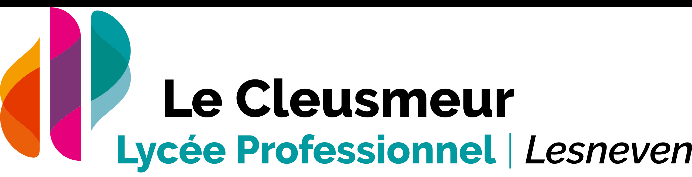 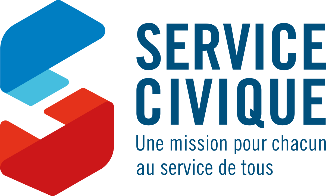 Appel à candidatures 2021-2022 :Mission de Service Civique au Lycée Le Cleusmeur Bretagne - FranceAppel à candidatures 2021-2022 :Mission de Service Civique au Lycée Le Cleusmeur Bretagne - France